PRACOVNÍ LIST 7					Jméno žáka:			PŘ. 1 Určia)dvě třetiny z 60 			d)tři pětiny z 25  		g)dvě šestiny z 12 b)čtyři pětiny ze 100 			e)tři poloviny z 30 		h)čtyři pětiny z 36 c)osm patnáctin z 45 			f)sedm třetin z 12 		i)pět pětin z 5 PŘ. 2 Urči objem organizéru (objem úložného prostoru), hrana je dlouhá 4cm (box má tvar krychle)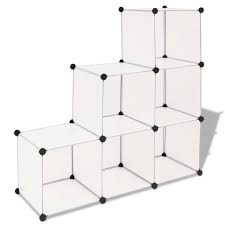 PŘ. 3 Napiš všechny násobky čísla 12, která jsou větší než 60 a menší než 130 PŘ. 4 Třída 6 A donesla 175 kg sběru a svůj úkol překročila o jednu čtvrtinu. Kolik kg měli žáci donést (nezapomeň na odpověď).PŘ. 5 Napiš všechny dělitele čísla 105PŘ. 6 Plechová nádrž tvaru kvádru s rozměry a=25 dm, b=5,6m, c=180 cm se bude natírat zvenku. Kolik plechovek barvy musíme koupit a kolik korun zaplatíme, stojí-li jedna 204,- Kč a stačí na natření 8,5 m²? Pozor na různé jednotky, nutno sjednotit.PŘ. 7 Rozlož na součin prvočísel číslo 500 (výsledek zapiš od nejmenšího k největšímu prvočíslu)PŘ. 8 Urči:	n(8,24,40)		D(8,24,40)	Použij metodu rozkladu na prvočíslaPŘ. 9 Stavební pozemek je dlouhý 165 dm a jeho obsah je 3,993 aru, určete jeho obvod v metrech. Pozor na jednotky!!!PŘ. 10 Sestroj rovnoramenný trojúhelník, jehož obvod je 16 cm a z toho základna měří 4 cm. Nezapomeň na náčrtek a postup řešení.PŘ. 11 Vypiš všechna přirozená čísla, pro která platí: 12 ≤ 3x < 24PŘ. 12 Která přirozená čísla mají rozdíl 20 a podíl 2?PŘ. 13 Znázorni na číselné ose: 0,2	0,85	1,1 (zvol správné měřítko)PŘ. 14 Matematika str.118/cv.2, obrázek H. Z kolika krychlí je složeno toto těleso. PŘ. 15 Matematika str.137/cv.36PŘ. 16 Matematika str.137/cv.37PŘ. 17 Vypočítej 16°52´16´´ + 3,6° + 300´´, výsledek (°,´,´´)PŘ. 18 Narýsuj úhel α= 25°a β = 55°. Úhly graficky sečti a výsledný úhel bude δ = α + β (postup najdeš: Matematika str. 72), proveď kontrolu výpočtem. PŘ. 19 Vypočítej součet, rozdíl, součin a podíl těchto čísel 9,086 a 3,85. Tam, kde je třeba, proveď zkoušku. Výpočet bez použití kalkulačky, nestačí pouze výsledek, musí být zapsán celý postup výpočtu. (výpočet na kalkulačce použij pro kontrolu)PŘ. 20 Výsledky z předchozího příkladu zaokrouhli:součin na tisíciny				součet na desetinyrozdíl na setinypodíl na jednotkyPŘ. 21 Matematika str. 99/cv. 1PŘ. 22 Matematika str. 102/cv.4PŘ. 23 Kvádr o rozměrech a=2 cm, b=3 cm, c=4 cm (c=výška kvádru) Narýsuj:jeho síťkvádr v levém nadhleduPŘ. 24 Vypočítej zbývající úhel v trojúhelníku a urči, o jaký trojúhelník se jedná (ostroúhlý, tupoúhlý a pravoúhlý)α=35°		β= 85°				γ=?α=22°30´	β je trojnásobkem α		γ=?α =40°		β je o 120´ větší než α	γ=?PL7 vypracuj na samostatný papír, označ číslo příkladu (nevpisuj výsledky do zadání!!!!).Například: PŘ. 1:	a=		d=		g=		PŘ. 14: výsledný počet=			b=		e=		h=					c=		f=		i=Pozor u PŘ. 19		Součet, rozdíl součin zapiš pod sebe, podíl s tzv. „ocáskem“ + zkouškou. Postup řešení u všech slovních úloh, výsledky nestačí.Konstrukce umísti tak, aby se vešly na papír.Odešli samostatně, nepřidávej k jiné konverzaci mezi námi.Pokud budeš mít problém s řešením, napiš a sejdeme se na individuální video-konferenci.